Анализ результатов анкетирования обратной связи по вебинару "Растущий стул: что это и для чего нужен?"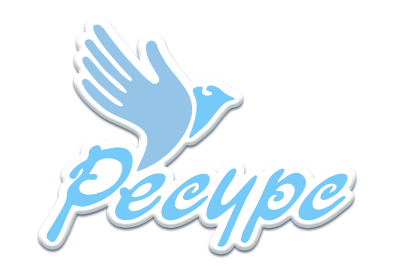 (21.03.2024)1.Организационные условия:1.1. «Была ли предварительная информация о мероприятии понятной и исчерпывающей?», удовлетворенность – 100%1.2. «Удовлетворены ли вы взаимодействием с организаторами мероприятия?», удовлетворенность – 100%1.3. «Удовлетворены ли вы формой (форматом) проведения мероприятия?» - удовлетворенность – 100%2.Содержание мероприятия:2.1. «Была ли тематика мероприятия актуальной для вас?» - удовлетворенность – 99.8%2.2. «Удовлетворены ли вы работой спикеров (ведущих, докладчиков, модераторов)?», удовлетворенность – 100%2.3. «Удовлетворены ли вы качеством профессиональной информации, представленной в ходе мероприятия?», удовлетворенность – 100%3.Практическая направленность:3.1. «Имела ли информация, представленная в ходе мероприятия, практическое значение?», удовлетворенность – 100%3.2. «Мотивированы ли вы по результатам участия в мероприятии к применению полученных знаний в своей практической деятельности?», удовлетворенность – 100%3.3. «Хотите ли вы продолжить участие в мероприятиях Центра «Ресурс» по данной тематике?», удовлетворенность – 99.8%4. Выразите Ваше общее впечатление от участия в мероприятииХорошоЗдравствуйте. Рассказано всё доходчиво, обстоятельно. Спасибо.Удовлетворительное.Познавательно.Благодарю за информацию!Спасибо. Мероприятие очень нужное. Некоторые идеи берём себе в копилочку для работы с родителями.Большое спасибо за информацию.Всё понравилось. Все было доступно и исчерпывающе.Представлена новизна оборудования.Очень понравилось, познавательная информация. Очень интересно, доступно было всё изложено.Познавательно.Понравился формат мероприятия.Все понравилось!Всё понравилось. Было интересно и познавательно.Благодарю спикера, материал полезный, подробно представлен на вебинаре. Полезно, интересно.Положительное, уже второй раз принимаю участие. Интересное мероприятие.Очень понравилось. Большое спасибо.5. Укажите наиболее интересные для Вас темы обучающих мероприятий, в которых Вы хотели бы принять участие:Речевое развитие ребенка.Затрудняюсь сразу написать тему.Работа педагога-психолога с различными категория детей по ФОП.Речевое нарушение у детей.Работа учителя-логопеда с детьми с ОВЗ разных нозологических групп.Дети с ЗПР.Пока не знаю, если Вы вышлите тематику, выберу.Предметно-развивающая среда по ФОП. Группа раннего возраста. Работа с детьми в ДОУ с РАС.Темы, которые вы представляете, всегда актуальны и интересны. Спасибо.Взаимопонимание детей.Мне любые темы интересны, касающиеся ДОУ.Ранний возраст.Специфика работы с детьми раннего возраста в ДОУ.Работа с детьми с РАС,с сенсомоторной алалией с ЗПР.Работа с детьми с ОВЗ.Все мероприятия интересны, особенно практико-ориентированные.Не готова ответить.Нормативность детей с нозологией в общеобразовательных классах. Пути решения.Речевое развитие.Все темы, касающиеся детей ОВЗ и их родителей6. Напишите Ваши рекомендации по организации последующих мероприятий:Затрудняюсь ответить.Было иногда плохо слышно.Спасибо.Все хорошо.Благодарю. Формат удобный.Все устраивает.Хорошая организация.Всё понравилосьВсе было хорошо и понятно.Все проходит в доступной форме. Спасибо.У меня нет рекомендаций. Все нравится.Современные формы работы с родителями в детском саду.Все ок.Время было бы удобное в 13.30.Благодарю!Рекомендаций нет, все на хорошем уровне.Все замечательно.Продолжать в том же направлении.Продолжайте в том же духе.